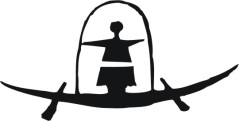 KULTŪROS CENTRAS  DUSETŲ DAILĖS GALERIJABiudžetinė įstaiga, Vytauto g. 54,  LT-32309, Dusetos Zarasų rajonas,  tel.: (8 385) 56 878;  8 686 65 142, el. paštas dusetu.galerija@zarasai.ltDuomenys kaupiami ir saugomi Juridinių asmenų registre, kodas  3005434722021 METŲ III  KETVIRČIO TARPINĖS FINANSINĖS  ATASKAITOS  SUTRUMPINTAS AIŠKINAMASIS RAŠTAS2021-10-26      Nr. S-1. BENDROJI DALIS	1.1. Kultūros centras Dusetų dailės galerija yra juridinis asmuo, turintis savo antspaudą, simboliką, nuostatus. Nuostatai  patvirtinti steigėjo 2012 metų kovo 2 dieną, rajono Tarybos sprendimu Nr. T-70. Steigėja yra Zarasų rajono savivaldybės taryba. 	1.2. Registracijos kodas – 300543472, juridinių asmenų registre įregistruotas 2006 metų kovo 1 dieną. 1.3. Finansuojama iš rajono Savivaldybės biudžeto. 1.4. Įstaigos adresas : Vytauto g. 54 Dusetos, Zarasų rajonas.1.5. Pagrindinė veikla ir tikslai nurodyti nuostatuose. 	1.6. Kontroliuojamų, asocijuotų ir kitų subjektų nėra.	1.7. Filialų ar struktūrinių vienetų nėra.	1.8 Dirba 17 darbuotojų, kurie užima 13,75 etatų.2. APSKAITOS POLITIKA         2.1. Centras vadovaujasi finansų ministerijos nustatytu  apskaitos vadovu, vadovaujasi bendraisiais apskaitos principais. Kultūros centre yra patvirtintas individualus sąskaitų planas. Apskaitos politika patvirtinta su patikslinimais 2015 m gruodžio 21 d. direktoriaus įsakymu Nr.1-9, 2016 metais lapkričio 7 dieną papildyta tvarkų aprašais direktoriaus įsakymas Nr. 1-8. 2017 kovo 1 d. direktoriaus įsakymas Nr. 1-1 darbo apmokėjimo tvarkos aprašas, 2018 metais sausio 8 d. įsakymu Nr.1-1a kultūros ir meno darbuotojų veiklos vertinimo tvarkos aprašas, 2018 lapkričio 22 d. įsakymas Nr. 1-69 paramos lėšų gavimo ir panaudojimo tvarkos aprašas, 2020 rugsėjo 25 d. įsakymu Nr. 1-60 patvirtintos naujos finansų kontrolės taisyklės3.  PASTABOS3.1. Per ataskaitinį laikotarpį apskaitos politika nesikeitė, apskaitinių įverčių nekeitėme, esminių klaidų netaisėme. 3.2  Finansinės būklės ir veiklos rezultatų ataskaitos pateiktos rugsėjo 30 dienos duomenimis.3.3      Einamojoje sąskaitoje likučio nėra. Paramos sąskaitoje – 1822,46 eurai. Projektinėje sąskaitoje 1240 eurų, tai pinigai, like projektui ”Muzika gurmanams”. Projektas  vykdomas ir IV ketvirtį.3.4.    Kultūros centre restruktūrizavimas ar veiklos nutraukimas nenumatomas.3.5.    Neapibrėžtų įsipareigojimų ir neapibrėžto turto nėra.3.6.    Teisinių ginčų  kultūros centras neturi.Direktorius		        							Alvydas StauskasVyr.buhalterė									Rasutė Bejerienė